DESCRIPTION OF THE COURSE OF STUDY  1. LOCATION OF THE COURSE OF STUDY WITHIN THE SYSTEM OF STUDIES 2. GENERAL CHARACTERISTICS OF THE COURSE OF STUDY 3. DETAILED CHARACTERISTICS OF THE COURSE OF STUDY 4. OBJECTIVES, SYLLABUS CONTENT AND INTENDED TEACHING OUTCOMES  4.3 Education outcomes in the discipline *delete as appropriate Thresholds are valid from 2018/ 2019 academic year5. BALANCE OF ECTS  CREDITS – STUDENT’S WORK INPUT   *delete as appropriate 1 e-learning (without participation of the lecturer)Accepted for execution (date and signatures of the teachers running the course in the given academic year)      ....................................................................................................................... Course code 0912-7LEK-B2.6-BElName of the course in  Polish Biostatystyka z elementami informatyki Name of the course in  English Biostatistics with elements of informatics 1.1. Field of study Medicine 1.2. Mode of study Full-time 1.3. Level of study Uniform Master’s study 1.4. Profile of study* General academic 1.5. Person preparing the course description dr Magdalena Chrapek 1.6. Contact artur.michalik@ujk.edu.pl2.1. Language of instruction English 2.2. Prerequisites* -------------- 3.1. Form of classes 3.1. Form of classes semester 1: lectures (20 h including 5 h e-learning), classes (20 h) semester 2: lectures(20 h including 5 h e-learning), classes (15 h) 3.2. Place of classes 3.2. Place of classes Courses in the teaching rooms of UJK faculty of Mathematics and Natural Science, e-learning3.3. Form of assessment 3.3. Form of assessment Exam (lectures), credit with grade (classes) 3.4. Teaching methods 3.4. Teaching methods lectures– informative lectures classes – problem methods, laboratory method (practical classes using Statistica and/or R package as well as MS Excel). 3.5. Bibliography Required reading 1] Aviva Petrie, Caroline Sabin “Medical Statistics at a Glance”, Blackwell Science, 2009  [2] Betty R. Kirkwood, Jonathan A.C. Sterne “Essential Medical Statistics”, Blackwell Science, 2003 – or newer 3.5. Bibliography  Further reading Introduction to Biostatistical Applications in Health Research with Microsoft Office Excel, Robert P. Hirsch, ISBN: 978-1-119-08965-0  9781119089865 Workbook to Accompany Introduction to Biostatistical Applications in Health Research with Microsoft Office Excel, Wiley, 2016, Robert P. Hirsch  4.1. Course objectives (including form of classes) Lectures  C1 – Presentation of planning principles and research in medicine as well as basic methods of description and statistical inference in medical research. Classes C2 – Developing skills to find information in medical databases. C3 – Developing skills to use selected statistical methods with the usage of program supporting statistical calculations.C4 – Developing skills to cooperate in a group on the project. 4.2. Detailed syllabus (including form of classes) Lectures: Introduction to biostatistics. Population and sample. Statistical variables. Types of statistical data. The distribution of statistical data. Descriptive statistics and data visualization. Elementary concepts of probability. Types of statistical inference. Point and interval estimation of population parameters. Statistical hypotheses. Process of statistical hypothesis testing. Type I and type II errors. The statistical power of a test. Hypothesis testing: one- and two-sample inference. Nonparametric methods. Test of independence. Regression and correlation methods. Analysis of variance. Study designs in medical research. Experimental and observational studies. Randomized controlled trials. Case reports. Cohort studies. Case-control studies. Cross-sectional studies. The hierarchy of research designs. Statistical methods in population studies. Statistical evaluation of diagnostic tests. Receiver operating characteristic curve. Logistic regression. Survival analysis. Meta-analyses. Analytical and graphic presentation and interpretation of meta-analysis results.Classes: Searching for information in medical bibliographic databases. Using Excel for statistical data analysis. Statistics graphs with Excel. Pivot tables in Excel. Creating a simple medical database in Excel. Excel data management (merging, sorting, filtering of data). Statistical description – choosing, stating and interpreting statistical measures, graphic presentation of data adeqate to its type and the measuring scale used. Elementary concepts of probability. Point and interval estimation – computing and interpretation. Hypothesis testing: one- and two-sample inference. Nonparametric methods. Goodnes-of-fit tests. Test of independence. Regression and correlation methods. Analysis of variance. Complex analysis of medical data. Statistical methods in population and diagnostic studies. Receiver operating characteristic curve – obtaining and interpretation (ROC). Application of logistic regression model. Estimation and interpretaion of logistic regression equation’s parameters. Estimation and interpretation of odds ratio. Creation of  survival curve. Survival analysis in Cox proportional hazard model. Note: for implementation of the above content, to support calculation and visualization of data, the program Statistica is used (licensed commercial program) and/or free software R program (released under the GPL), as well as MS Excel program.A student, who passed the course Relation to teaching outcomes within the scope of  KNOWLEDGE, the graduate knows and understands: W01 the basic computer and biostatistical methods used in medicine, including medical databases, spreadsheets and basics of computer graphics;B.W26. W02 the basic methods of statistical analysis used in population and diagnostic studies;B.W27. W03 the possibilities of modern telemedicine as a tool to support the work of a physician;B. W28. within the scope of  ABILITIES, the graduate knows how to: U01 use databases, including online ones, and searches for necessary information using available tools;B.U10. U02 select appropriate statistical tests, performs basic statistical analyzes and uses suitable methods of presentation of results; interprets the results of the meta-analysis and carries out analysis of the likelihood of survival;B.U11. U03 explain the differences between prospective and retrospective studies, randomized and case/control studies and experimental research, and ranks them according to the reliability and quality of scientific evidence;B U12. U04 plan and perform basic scientific research, interprets the results and draw conclusions;B.U13. 4.4. Methods of assessment of the intended teaching outcomes 4.4. Methods of assessment of the intended teaching outcomes 4.4. Methods of assessment of the intended teaching outcomes 4.4. Methods of assessment of the intended teaching outcomes 4.4. Methods of assessment of the intended teaching outcomes 4.4. Methods of assessment of the intended teaching outcomes 4.4. Methods of assessment of the intended teaching outcomes 4.4. Methods of assessment of the intended teaching outcomes 4.4. Methods of assessment of the intended teaching outcomes 4.4. Methods of assessment of the intended teaching outcomes 4.4. Methods of assessment of the intended teaching outcomes 4.4. Methods of assessment of the intended teaching outcomes 4.4. Methods of assessment of the intended teaching outcomes 4.4. Methods of assessment of the intended teaching outcomes 4.4. Methods of assessment of the intended teaching outcomes 4.4. Methods of assessment of the intended teaching outcomes 4.4. Methods of assessment of the intended teaching outcomes Teaching  outcomes (code) Method of assessment (+/-) Method of assessment (+/-) Method of assessment (+/-) Method of assessment (+/-) Method of assessment (+/-) Method of assessment (+/-) Method of assessment (+/-) Method of assessment (+/-) Method of assessment (+/-) Method of assessment (+/-) Method of assessment (+/-) Method of assessment (+/-) Method of assessment (+/-) Method of assessment (+/-) Method of assessment (+/-) Method of assessment (+/-) Teaching  outcomes (code) Exam oral/written* Exam oral/written* Exam oral/written* Test* Test* Test* Project* Project* Project* Effort  in class* Effort  in class* Effort  in class* Self-study* Self-study* Self-study* Group work*       Group work*       Group work*       Group work*       Group work*       Participation  	in Lectures* Participation  	in Lectures* Participation  	in Lectures* Participation  	in Lectures* Teaching  outcomes (code) Form of classes Form of classes Form of classes Form of classes Form of classes Form of classes Form of classes Form of classes Form of classes Form of classes Form of classes Form of classes Form of classes Form of classes Form of classes Form of classes Form of classes Form of classes Form of classes Form of classes Form of classes Form of classes Form of classes Form of classes Teaching  outcomes (code) L C ... L C ... L C ... L C ... L C ... L L C . L L C ... W01 + + + + 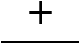 + + + W02 + + + + + + + W03 + + + + U01 + + + + 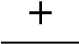 + + + U02 + + + + + + + U03 + + + + + + + U04 + + + + + + + 4.5. Criteria of assessment of the intended teaching outcomes 4.5. Criteria of assessment of the intended teaching outcomes 4.5. Criteria of assessment of the intended teaching outcomes Form of classes Grade Criterion of assessment 3 at least 61% and not more than 68% of the total number of available points 3,5 more than 69% and not more than 76% of the total number of available points 4 more than 77% and not more than 84% of the total number of available points 4,5 more than 85% and not more than 92% of the total number of available points 5 more than 93% of the total number of available points 3 at least 61% and not more than 68% of the total number of available points 3,5 more than 69% and not more than 76% of the total number of available points 4 more than 77% and not more than 84% of the total number of available points 4,5 more than 85% and not more than 92% of the total number of available points 5 more than 93% of the total number of available points Category Student's workload Category Full-time studies NUMBER OF HOURS WITH THE DIRECT PARTICIPATION OF THE TEACHER /CONTACT HOURS/ 75Participation in lectures* 30Participation in classes, seminars, laboratories* 35Preparation in the exam/ final test* Others* 101 INDEPENDENT WORK OF THE STUDENT/NON-CONTACT HOURS/ 75Preparation for the lecture* 15Preparation for the classes, seminars, laboratories* 25Preparation for the exam/test* Gathering materials for the project/Internet query* Preparation of multimedia presentation Others*  35TOTAL NUMBER OF HOURS 150ECTS credits for the course of study 6